Vadovaudamasi Lietuvos Respublikos vietos savivaldos įstatymo 16 straipsnio 2 dalies 19 punktu, Pagėgių savivaldybės tarybos veiklos reglamento, patvirtinto Pagėgių savivaldybės tarybos 2017 m. spalio 2 d. sprendimu Nr. T-144 „Dėl Pagėgių savivaldybės tarybos veiklos reglamento patvirtinimo“, 79.17 papunkčiu, Pagėgių savivaldybės taryba  n u s p r e n d ž i a:1. Pritarti Viešosios įstaigos ,,Pagėgių krašto turizmo ir verslo informacijos centras“ 2021 metų veiklos ataskaitai (pridedama).2. Sprendimą paskelbti Pagėgių savivaldybės interneto svetainėje www.pagegiai.lt.            Šis sprendimas gali būti skundžiamas Lietuvos Respublikos administracinių ginčų komisijos Klaipėdos apygardos skyriui (H.Manto g. 37, 92236 Klaipėda) Lietuvos Respublikos ikiteisminio administracinių ginčų nagrinėjimo tvarkos įstatymo nustatyta tvarka arba Regionų apygardos administracinio teismo Klaipėdos rūmams (Galinio Pylimo g. 9, 91230 Klaipėda) Lietuvos Respublikos administracinių bylų teisenos įstatymo nustatyta tvarka per 1 (vieną) mėnesį nuo sprendimo paskelbimo dienos.Savivaldybės meras				                     Vaidas BendaravičiusPRITARTAPagėgių savivaldybės tarybos2022 m. gegužės 26 d.sprendimu Nr. T-77PAGĖGIŲ SAVIVALDYBĖS VIEŠOSIOS ĮSTAIGOS,,PAGĖGIŲ KRAŠTO TURIZMO IR VERSLO INFORMACIJOS CENTRAS“ 2021 METŲ VEIKLOS ATASKAITA Įstaigos apibūdinimas, struktūraRemiantis Pagėgių savivaldybės tarybos 2020 m. rugpjūčio 27 d. sprendimu Nr. T-158 ,,Dėl Pagėgių savivaldybės viešosios įstaigos ,,Pagėgių krašto turimo informacijos centras“ pavadinimo ir Pagėgių savivaldybės tarybos 2011 m. birželio 27 d. sprendimo Nr. T-69 ,,Dėl Pagėgių savivaldybės viešosios įstaigos ,,Pagėgių krašto turizmo informacijos centras“ steigimo pakeitimo“ nuo 2021 m. sausio 13 d. Pagėgių savivaldybės viešosios įstaigos ,,Pagėgių krašto turizmo informacijos centras“ (toliau – Įstaiga) pavadinimas pakeistas į VšĮ  ,,Pagėgių krašto turimo ir verslo informacijos centras“. Įstaigos kodas – nepakeistas, įstaigos buveinės ir veiklos adresas – nepakeisti, Įstaigos veikos kryptis ir rūšys - papildyti.Įstaiga yra Lietuvos Respublikos viešųjų įstaigų įstatymo ir kitų įstatymų nustatyta tvarka įsteigtas ne pelno siekiantis ribotos civilinės atsakomybės viešasis juridinis asmuo, teikiantis turizmo ir verslo informavimo bei kitas paslaugas. Įstaigos steigėjas - Pagėgių savivaldybės Taryba. Įstaigos buveinė - Šereikos g. 5-3, LT- 99254 Vilkyškių mstl., Vilkyškių sen., Pagėgių sav. Įstaiga veiklą pradėjo2011 m. gruodžio 9 d. Kiti Įstaigos organizacinės veiklos vietos/adresai: J. Bobrovskio g. 31, LT- 99254 Vilkyškių mstl., Vilkyškių sen., Pagėgių sav.(interaktyvi laisvalaikio ir pramogų erdvė Pagėgių krašte ,,Istorijos inkubatorius“); Bitėnai (keleivių įlaipinimo vietos į laivą ,,Skalva“).Įstaigos veiklą reglamentuoja Lietuvos Respublikos Konstitucija, Lietuvos Respublikos civilinis kodeksas, Lietuvos Respublikos viešųjų įstaigų įstatymas, Lietuvos Respublikos Turizmo įstatymas, kitai įstatymai bei teisės aktai, Vyriausybės nutarimai, Pagėgių savivaldybės tarybos sprendimai, Mero potvarkiai, Pagėgių savivaldybės strateginiai plėtros dokumentai, Įstaigos įstatai.Duomenys apie Įstaigos darbuotojus. Finansinių metų pradžioje Įstaigoje dirbo 7 darbuotojai, metų eigoje - 8. Pagal projektinio darbo sutartis dirbo 5 darbuotojai, siekiant įgyvendinti tarptautinį projekto Nr. LT-RU-1-031 ,,Tikslinės turizmo traukos vietovės tarp Vakarų ir Rytų Europos sukūrimas, propagavimas ir plėtra“, finansuojamą pagal 2014-2020 metų Europos kaimynystės priemonę "Lietuvos ir Rusijos Federacijos, bendradarbiavimo per sieną programa" lėšomis. Lyginant su 2020 m. darbuotojų skaičius Įstaigoje kito sekančiai: 2021 m. rugpjūčio 9 d. baigėsi Įstaigos įgyvendinto projekto Nr. LT-RU-1-031 projektinio darbo sutartys, pagal kurias dirbo 5 darbuotojai; 2021 m. spalio 20 d. baigėsi terminuota laivo kapitono darbo sutartis; finansinių metų pabaigoje Įstaigoje dirbo 4 asmenys (2,375 etato).Įstaigoje 2021 m. dirbusių darbuotojų ir etatų skaičius pateikimas 1 lentelėje.Informacija apie Įstaigos 2021 m. darbuotojų vidutinį darbo užmokestį pateikta 2 lentelėje.1 lentelėĮstaigos darbuotojų ir etatų skaičius 2021 m.1Pagal papildomą susitarimą prie pagrindinės darbo sutarties finansinių metų eigoje Įstaigoje atliko projekto Nr. LT-RU-1-031 viešinimo specialisto darbo funkcijas.2Pagal papildomą susitarimą prie pagrindinės darbo sutarties finansinių metų eigoje Įstaigoje atliko projekto Nr. LT-RU-1-031 projekto vadovo darbo funkcijas.3Pagal papildomą susitarimą prie pagrindinės darbo sutarties finansinių metų eigoje Įstaigoje atliko laivo kapitono darbo funkcijas.2 lentelėBendras vidutinis Įstaigos darbuotojų darbo užmokestis (prieš mokesčius) 2021 m.Projekto Nr. LT-RU-1-031 ,,Tikslinės turizmo traukos vietovės tarp Vakarų ir Rytų Europos sukūrimas, propagavimas ir plėtra“, finansuojamo pagal 2014-2020 metų Europos kaimynystės priemonę "Lietuvos ir Rusijos Federacijos, bendradarbiavimo per sieną programa" lėšomis, darbuotojų darbo užmokestis buvo mokamas iš projekto biudžeto sąmatos. 2021 m. projekto darbuotojų darbo užmokesčio fondas sudarė 16 883,39 eur. Projekto darbo užmokesčio mokos fondas apspręstas trišale projekto finansavimo sutartimis ir jos priedais (GRANT CONTRACT) Nr. 1S-274, pasirašytos2019 m. rugpjūčio 9 d. tarp LR Vidaus reikalų ministerijos, Jungtinio techninio sekretoriato ir VšĮ ,,Pagėgių krašto turizmo informacijos centras“.Priedas prie pareiginės algos už 2021 m. pasiektus gerus darbo rezultatus Įstaigos darbuotojams nebuvo mokamas. Duomenys apie Įstaigos vadovą, Įstaigos išlaidos vadovo darbo užmokesčiui ir kitoms viešosios Įstaigos vadovo išmokoms. Įstaigos vadovas – Ilona Meirė, įstaigoje dirba nuo 2013 m. gegužės 7 d. Vadovas turi aukštąjį išsilavinimą, moka dvi užsienio kalbas (angliškai, vokiškai), gerai išmano Pagėgių krašto turizmo išteklius. 2014 m. įgijo II kategorijos gido laipsnį.Bendras vidutinis vadovo mėnesinis darbo užmokestis (prieš mokesčius) 2021 m. siekė 1867,35eurus.Duomenys apie 2021 m. priskaičiuotas ir išmokėtas darbo užmokesčio sumas ir kitas išmokas Įstaigos direktoriui pateikti 3 ir 4 lentelėse.	3 lentelė2021 m. sausio-gruodžio mėn. Įstaigos išlaidos vadovo darbo užmokesčiui 4 lentelėKitos išmokos Įstaigos direktoriui per 2021 metusViešosios įstaigos išlaidos kolegialių organų kiekvieno nario darbo užmokesčiui ir kitoms įstaigos kolegialių organų narių išmokomsVšĮ ,,Pagėgių krašto turizmo ir verslo informacijos centras“ kolegialių organų neturi, paskirtas tik Įstaigos direktorius. Viešosios įstaigos išlaidos išmokoms su viešosios įstaigos dalininkais susijusiems asmenims, nurodytiems Viešųjų įstaigų įstatymo 3 straipsnio 3 dalyje. Nėra.  Įstaigos tikslai, pagrindinės veiklos kryptys2.1 Veiklos prioritetinė kryptis – vieninga ir darni turizmo plėtra Vakarų Lietuvoje, siekiant mažinti turizmo sezoniškumą ir įtakoti turistų apsistojimą bent vienai nakvynei.2.2. Strateginis Įstaigos tikslas – skatinti Pagėgių krašto turizmo infrastruktūros ir paslaugų plėtrą, krašto reprezentavimą, vietinių ir užsienio turistų srautų didėjimą, prisidedant prie krašto ekonomikos gerėjimo.2.3. Veiklos finansuojamos iš Pagėgių savivaldybės biudžeto asignavimų ir gaunamų pajamų už Įstaigos teikiamas atlygintinas paslaugas :01.04.01.01. Turizmo informacijos apie Pagėgių savivaldybę rinkimas, kaupimas, nemokamas teikimas.01.04.01.02. Turizmo viešinimo, lokalių ir tarptautinių  populiarinimo kampanijų ir renginių vykdymas.01.04.01.03. Pagėgių savivaldybės kaip turizmo regiono įvaizdžio gerinimas, reklamavimas,01.04.01.04. Turistinių, informacinių  ir istorinių leidinių leidimas, platinimas.01.04.01.05. Dalyvavimas formuojant lokalias ir tarptautines turizmo informacines sistemas, dalyvavimas turizmo parodose.01.04.01.06. Nemokamos informacijos teikimas turistams, krašto svečiams  apie lankytinas vietas Pagėgių savivaldybėje ir Lietuvoje.01.04.01.07. Vietos gidų, edukacinių programų ir kitų rekreacinių paslaugų.01.04.01.08. Bendradarbiavimas su vietos turizmo paslaugų teikėjais01.04.01.09. Projektinės veiklos vykdymas.Turizmo sektoriaus iššūkiai ir problemos Lietuvoje3.1. Keliavimas Lietuvoje COVID-19 pandemijos kontekstelentelė3.1.12. Siekiant suvaldyti rizikas kylančias dėl atvykstamojo turizmo srauto svyravimo Lietuvoje, turi būti skatinamas vietinio turizmo augimas nacionaliniu mastu. Efektyvi Lietuvos vietinio turizmo skatinimo kampanija nacionaliniu lygiu gali padėti mažinti nuostolius, patiriamus dėl sezonų kaitos ar kitų force majeure aplinkybių. COVID–19 pandemija patvirtino vietinio turizmo svarbą, nes vietinio turizmo augimas skatina vietinį vartojimą ir gali padėti sumažinti turizmo paslaugų importą.3.2.Turistų elgesio po COVID–19 pokyčių prognozė 2021-20256 lentelė3.2.9. Geopolitinė situacija pasaulyje, vangi Lietuvos turizmo politika, lėta turizmo sektoriaus transformacija ir šalies rinkodara (žr. 7 lentelė) 2021–2025 m. kelią didesnę grėsmę Lietuvos turizmo sektoriui nei užsitęsusi pandemija. Investicijų į turizmo sektorių trūkumas gali lemti sektoriaus stagnaciją. Be aiškios strategijos turizmo sektoriaus verslai nepajėgs atsigauti po COVID-19 krizės, o Lietuva neteks konkurencingumo. Užsienio turistų skaičius nesikeis be investicijų į sektoriaus verslo duomenis ir šalies rinkodarą tikslinėse rinkose.7 lentelė3.2.10. Remiantis 2021-2030 m. Ekonomikos transformacijos ir konkurencingumo plėtros programa, Ekonomikos ir inovacijų ministerija rengia turizmo pažangos priemonės „SPARTINTI TURIZMO SEKTORIAUS TRANSFORMACIJĄ“ aprašymą ir planuoja veiklas, kurios bus įgyvendinamos (finansuojamos) pagal šią pažangos priemonę. Šiuo metu vyksta konsultacijos su institucijomis dėl siūlomų priemonės veiklų. Lietuvos turizmo informacijos centrų asociacijos siūlymai pridedami 8 lentelėje.8 lentelėInformaciją apie Įstaigos tikslų ir uždavinių įgyvendinimą2021 m. Įstaigos veiklos tikslai ir uždaviniai įgyvendinti pagal ,,Viešosios įstaigos ,,Pagėgių krašto turizmo ir verslo informacijos centras“ 2021 m. turizmo ir verslo plėtotės veiklos programa“(toliau – Programa) numatytus uždavinius ir priemones.Programos tikslas - skatinti Pagėgių krašto turizmo ir verslo infrastruktūros bei paslaugų plėtrą, krašto reprezentavimą, vietinių ir užsienio turistų srautų didėjimą, prisidedant prie krašto ekonomikos gerėjimo. 2021 m. įgyvendinti Programos uždaviniai ir priemonės, prisidedantys prie Pagėgių savivaldybės strateginio veiklos plano „03 kultūros, turizmo ir sporto plėtotės programos“ 4 uždavinio „Plėtoti turizmo paslaugas“ tikslo „Skatinti Pagėgių krašto turizmo infrastruktūros ir paslaugų plėtrą, krašto reprezentavimą, vietinių ir užsienio turistų srautų didėjimą, prisidedant prie krašto ekonomikos gerėjimo“ įgyvendinimo (žr. 9 lentelė).9 lentelė2021 m. Programos ilgalaikio teigiamo poveikio ir naudos krašto turizmo paslaugų plėtojimui pagrindimasProgramai vykdyti turimi ištekliai: pilnai įrengtos patalpos - naudojamos pagal Pagėgių savivaldybės ilgalaikio materialiojo turto panaudos sutartį (aktuali redakcija 2019 m. rugsėjo 12 d.) ir Pagėgių savivaldybės materialiojo turto panaudos sutartį 2016 m. sausio 11 d. Nr. A3-5; transportas – darbo reikmėms naudojama netarnybinė lengvoji įstaigos vadovo transporto priemonė;  pramoginis laivas ,,Skalva“ LT-9911, įsigytas vykdant vietos projektą, teikiant laivo nuomos paslaugas, gaunamos pajamos; kiti ištekliai – projekto Nr. LT-RU-1-031 įgyvendinimui skiriama ES finansinė parama; lėšos gaunamos už teikiamas atlygintinas paslaugas, skiriamos veiklos gerinimui.Programos finansavimo šaltiniai: Pagėgių savivaldybės biudžeto lėšos 69 000,00 eurai (šešiasdešimt devyni tūkstančiai eurų). Įstaigos gaunamos lėšos už teikiamas atlygintinas mokamas paslaugas 5692,00 eurų (penki tūkstančiai šeši šimtai devyniasdešimt du eurai),ES fondų lėšos tarptautinio projekto Nr. LT-RU-1-031 ,,Tikslinės turizmo traukos vietovės tarp Vakarų ir Rytų Europos sukūrimas, propagavimas ir plėtra“ finansuojamo pagal 2014-2020 metų Europos kaimynystės priemonę "Lietuvos ir Rusijos Federacijos, bendradarbiavimo per sieną programa" lėšomis įgyvendinimui. Bendra viso projekto vertė – 698.867,00 EUR, iš kurių ES lėšų dalis – 628.980,30 EUR. Projekto lyderio – VšĮ ,,Pagėgių krašto turizmo ir verslo informacijos centras“ projekto dalis – 401.827,40 eurai, nuosavo indėlio dalis – 40.182,74 eurai (projekto įgyvendinimo pradžia 2019-08-10, pabaiga 2021-08-09).Programos rezultatai2021 m. (žr. 10 lentelė)10 lentelė* Veiklos vertinimo rodikliai dėl COVID-19 pandemijos pasiekti dalinai, arba nebuvo vykdomos nacionaliniu lygmeniu1Projekto Nr. LT-RU-1-031 lėšomis išleisti leidiniai, kurie tolygiai pasidalinti tarp projekto partnerių ir elektroninis bukletas LT-RU-EN kalbomis, kurie prieinami per internetą adresu https://www.visitpagegiai.lt/turistinis-marsrutas-karalienes-luizes-ziedas/https://www.visitpagegiai.lt/main-menu-information/https://www.visitpagegiai.lt/verhnee-menu-informacia/2Prieiga per internetą https://www.visitpagegiai.lt/3Prieiga per internetą https://www.visitpagegiai.lt/pagrindinis-meniu-ka-pamatyti/4Tarptautinis projektas Nr. LT-RU-1-031 ,,Tikslinės turizmo traukos vietovės tarp Vakarų ir Rytų Europos sukūrimas, propagavimas ir plėtra“, projektas Nr. PAGĖ-LEADER-1C-M-9-9-2021 ,,Vietos projektų pareiškėjų ir vykdytojų kvalifikacijos tobulinimas ir verslumo ugdymas“Įstaigos vadovo einamųjų metų (2021 m.) veiklos užduotys(žr.11 lentelė)11 lentelėProgramos veiklos partneriai ir jų vaidmuo: Pagėgių savivaldybės Martyno Jankaus muziejus, Rambyno regioninio parkos direkcija, Pagėgių savivaldybės kultūros centras, Valstybinės sienos apsaugos tarnyba prie Vidaus reikalų ministerijos Pagėgių rinktinė (vykdant laivybą Nemuno upe),Pagėgių krašto turizmo paslaugų teikėjai, Lietuvos evangeliškos bažnytinės muzikos sandrauga (LEBMS), Mažosios Lietuvos Jurbarko krašto kultūros centras, Tauragės krašto muziejus ,,Santaka“, Rotary klubas ,,Karalienė Luizė“. Šių įstaigų pagalba užtikrinami žmogiškieji ištekliai ir kompetentingų asmenų dalyvavimas, organizuojant programoje numatytus viešinimo kampanijas ir veiklas.2021 M. PAGRINDINIAI FINANSINIAI RODIKLIAI5.1.Įstaigos gauti asignavimai ir jų šaltiniai 2019-2021 metais pateikiami 12 lentelėje.12 lentelė Įstaigos skirti/gauti asignavimai ir jų šaltiniai 2019-2021 metais5.2. Įstaigos ,,Apskaitos politika“. Įstaigos finansinė atskaitomybė parengta vadovaujantis Lietuvos Respublikos buhalterinės apskaitos įstatymu, finansų ministro 2004 m. lapkričio 22 d. įsakymu Nr. 1K-372 patvirtintomis Pelno nesiekiančių ribotos civilinės atsakomybės  juridinių asmenų buhalterinės apskaitos ir finansinės atskaitomybės sudarymo ir pateikimo taisyklėmis, kitais teisės aktais  bei tvarkomis.5.3. Įstaigos ilgalaikis materialusis turtas.13 lentelė2021 m. įstaigos ilgalaikis materialusis turtas (kitas ilgalaikis turtas )(Nebaigta statyba- pagal panaudą naudojamo pastato-remontas)5.4. Įstaigos trumpalaikis turtas.14 lentelė2021 m. pinigai ir pinigų ekvivalentai5.5.Įstaigosnuosavas kapitalas ir finansavimo sumos.15 lentelė2021 metų Įstaigos veiklos rezultatas, Eur5.6. Įstaigos mokėtinos sumos ir įsipareigojimai. Įstaiga ilgalaikių įsipareigojimų neturi. Trumpalaikiai įsipareigojimai pateikti 15 lentelėje.16 lentelė2021 m. trumpalaikiai įsipareigojimai (skolos prekių tiekėjams, rangovams, paslaugų teikėjams), Eur5.7.Įstaigos pajamos 2021 metais.17 lentelėPajamos už suteiktas paslaugas, Eur.5.8. Įstaigos sąnaudos 2021 metais.18 lentelėSąnaudos, Eur.Įstaigos finansinė padėtis stabili. Gautos pajamos už teikiamas atlygintinas paslaugas 2021 m. siekia 2020 m. lygį. Įstaiga neturi ilgalaikių finansinių įsipareigojimų, skolų. Trumpalaikiai finansiniai įsipareigojimai, skolos patirti dėl ryšius, elektros, vandens tiekimo paslaugas už 2021 m. gruodžio mėn. 2021 m. pasiektas veiklos rezultatas bus panaudotas 2022 m. Įstaigos administruojamo laivo ,,Skalva“ eksploatavimo išlaidoms padengti (privalomasis draudimas, keleivių draudimas navigacijos sezono metu nuo nelaimingų atsitikimų, techninis variklių aptarnavimas, techninė laivo priežiūra ir kt.) ir Įstaigos veikloms, numatytoms 2022 metų Viešosios įstaigos ,,Pagėgių krašto turizmo ir verslo informacijos centras“ 2022 m. turizmo ir verslo plėtotės veiklos programa“ įgyvendinti.Turistų srautų analizė Pagėgių savivaldybėje ir Lietuvoje6.1. VšĮ ,,Keliauk Lietuvoje“ atliekami tyrimai 2019 - 2021 m. nustatė, jog turizmo sektoriaus potencialą slegią statistinis šešėlis: ne visi apgyvendinimo paslaugas teikiantys fiziniai ir juridiniai asmenys atsakingai tekia duomenis Valstybinei vartotojų teisių apsaugos tarnybai (VVTAT) ir Lietuvos statistikos departamentui (LSD).6.2. Viena opiausių problemų turizmo sektoriuje – duomenų stygius ir jų prieinamumo stoka. Investavimas į duomenų rinkimą, analizę bei atvirą dalijimąsi spartina investicijas į turizmo sektorių.6.3. Pagėgių savivaldybėje statistinius duomenis apie atvykstamąjį ir išvykstamąjį turizmą fiksuoja ir įvairioms nacionalinėms duomenų bazėms/sistemos (pagal kompetencijų sritį) teikia – VšĮ ,,Pagėgių krašto turizmo ir verslo informacijos centras“, Pagėgių savivaldybės Martyno Jankaus muziejus, Rambyno regioninio parko administracija, apgyvendinimo įstaigos.19 lentelė2021 - 2020 m. turistų srautų analizė Pagėgių savivaldybėjeParengta pagal Rambyno regioninio parko monitoringo duomenis, 2021 m.1 paveikslas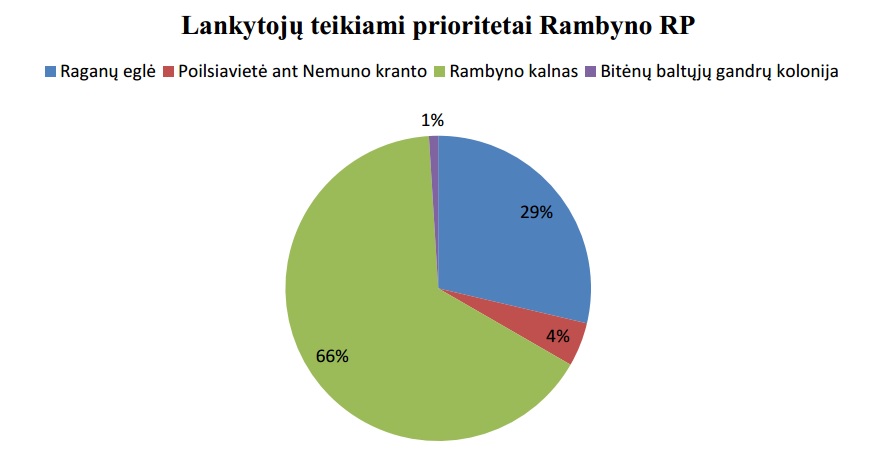 Pastaba. Parengta pagal Rambyno regioninio parko monitoringo duomenis, 2021 m. Pagėgių savivaldybės Martyno Jankaus muziejus kompleksas į RP lankytojų teikiamų prioritetų sąrašą neįtrauktas6.4. Analizuojant Pagėgių savivaldybės turistų srautų statistinius duomenis pastebima problema, jog Pagėgių savivaldybės turizmo srautus fiksuojančiose įstaigose vyrauja skirtingi turistų apskaitos/fiksavimo metodai. Kartais dėl to nukenčia bendras savivaldybės įvaizdis, pvz. į Rambyno regioninio parko (toliau – RP) monitoringo tyrimą turistų lankomiausias RP parke esantis objektas – Pagėgių savivaldybės Martyno Jankaus muziejus ir Mažosios Lietuvos paveikslų sodas įtrauktas dalinai t.y. RP monitoringo ataskaitoje ši įstaiga minima ir apskaitoma, bet sudarant RP lankytojų teikiamų prioritetų sąrašą neįtraukta(žr. 1-2 pav.).  Todėl suformuota nuomonė, jog RP lankomiausias objektas yra Rambyno kalnas.2 paveikslas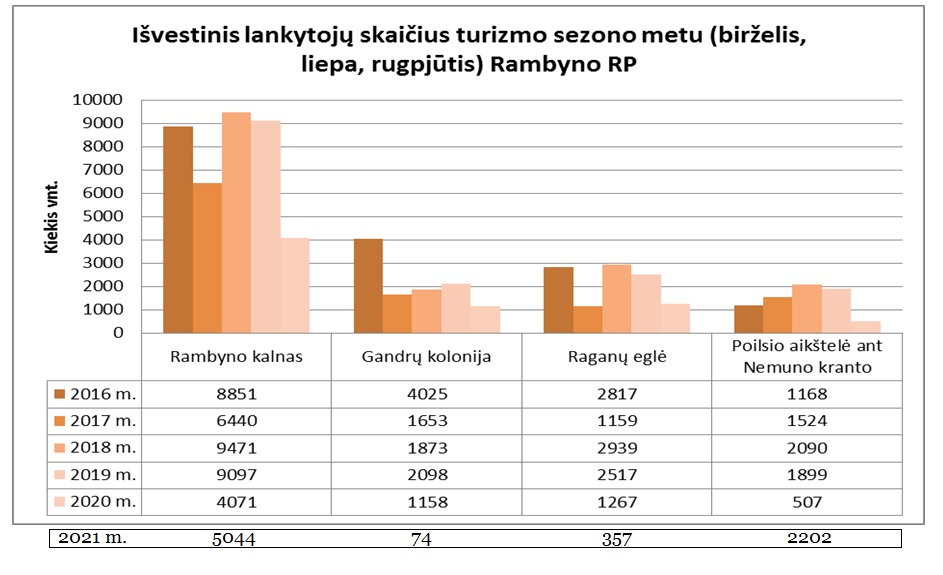 Rambyno regioninio parko direkcijos informacija,20216.5. Analizuojant Pagėgių savivaldybės turistų srautų statistinius duomenis nustatyta, kad 2020-2021 m. aptarnautų/ užfiksuotų turistų skaičius Pagėgių savivaldybėje išlieka stabilus, išskyrus apgyvendinimo įstaigas.6.5.1. Organizuotų turistinių grupių (kelionių organizatorių, agentūrų)aptarnavimas vyko nesklandžiai: dėl keliamų COVID-19 saugumo reikalavimų vengė/negalėjo/atsisakydavo organizuoti didelių turistinių grupių  (nuo 25 – 45 asmenų) išvykas Lietuvoje. Dažniausiai keliaujantys asmenys buvo: 8- 20 asmenų grupės arba kelių šeimos ūkių nariai. Tačiau keliautojai buvo išlaidesni ir ieškojo kokybiškų paslaugų. VšĮ ,,Pagėgių krašto turizmo ir verslo informacijos centras“ pajamos gautos už teikiamas atlygintinas paslaugas prilygo 2020 m. gautoms pajamoms.6.6. Turistų apgyvendinimo paslaugos - labai svarbi turizmo sistemos dalis. Pagėgių savivaldybėje esančiuose viešbučiuose, svečių namuose, moteliuose apsistojusių asmenų skaičius 2021 m. siekė 1521 asmenis. Lyginant 2020-2021 m. Pagėgių savivaldybėje apsistojusių asmenų skaičių, apgyvendinimo paslaugomis 2021 m. naudojosi net 46 proc. mažiau keliautojų. Bendras Tauragės apskrities konkurencingumas apgyvendinimo srityje nacionaliniu lygmeniu pateikiamas 3 pav. 3 paveikslasBendras apgyvendinimo vietų skaičių Tauragės apskrityje 2021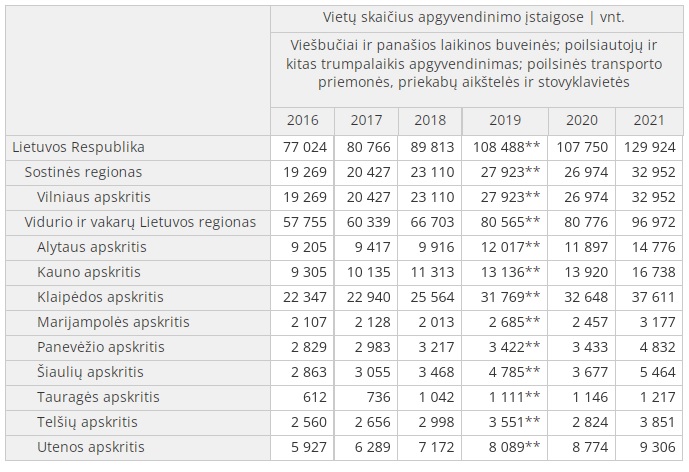 Oficialios statistikos duomenys 2021 m. Prieiga per internetą https://osp.stat.gov.lt/6.7. Apgyvendinimo įstaigų skaičius pagal tipus Mažosios Lietuvos teritorijai priskiriamuose rajonuose pateikiamas 20 lentelėje.20 lentelėApgyvendinimo įstaigų skaičius pagal tipus (Valstybinė vartotojų teisių tarnyba, 2021)6.8. Lietuvoje apgyvendinimo įstaigų užimtumas lyginant 2020-2021 m. apgyvendinimo įstaigų statistiką augo. Statistiniai duomenys pateikiami 4 pav.4 paveikslas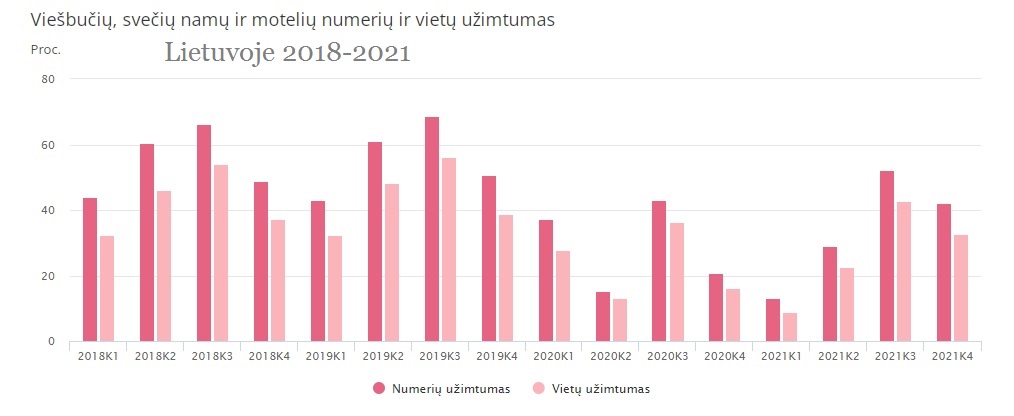 Oficialios statistikos duomenys 2021 m. Prieiga per internetą https://osp.stat.gov.lt/6.9. Trys populiariausios vietos nakvynei: privačių asmenų būstai, viešbučiai ir svečių/poilsio namai.6.9.1. Vietiniai turistai netolygiai pasiskirsto po Lietuvos savivaldybes. 10-yje savivaldybių nakvoja 80 proc. visų vietinių turistų, o Palangoje, Vilniuje ir Druskininkuose nakvoja beveik pusė visų šalyje keliaujančių turistų. Dažniausia kryptis – Lietuvos kurortai prie jūros (62 proc.), sveikatinimosi paslaugomis garsėjantys kurortai Birštonas, Druskininkai (52 proc.) taip pat Zarasai, Anykščiai, Trakai ir t.t. (51 proc.).Turistų netolygus pasiskirstymas pastebimas ne tik pagal savivaldybes, bet ir pagal sezonus. 6.9.2. Dauguma gyventojų/vietos turistų po Lietuvą keliauja balandžio–rugsėjo mėnesiais. Pajūrio savivaldybės – Palangos miesto, Neringos, Klaipėdos rajono didžiosios dalies svečių sulaukia šiltuoju sezonu. Vilniuje ir Kaune vietinių turistų srautas krenta vasaros mėnesiais. 6.10. Keliaujantiems po tam tikrą teritoriją, svarbi yra maitinimo paslaugų pasiūla tiek sustojant trumpam poilsiui, tiek ir nusprendus praleisti toje teritorijoje bent vieną naktį.21 lentelėMaitinimo ir gėrimų teikimo veiklos įmonių vienetų skaičius 2021 m.(Lietuvos statistikos departamentas, 2021)6.10.1. Pagėgių savivaldybėje siūloma apsilankyti 4 maitinimo įstaigose: restorane Pagėgiuose ,,Peronas“, kavinėse Mikytuose ,,Prie kelio“ ir Bardėnuose/Bitėnuose ,,Senasis Rambynas“, bare Panemunėje ,,Agirija“. Maitinimo paslaugas organizuotoms turistinėms grupėms pagal išankstinį užsakymą teikia kavinė „Lavirga“ Vilkyškiuose ir kaimo turizmo sodyba „Mociškių palivarkas“ Mociškiuose. 6.11. Susipažinti su Mažosios Lietuvos kulinariniu paveldu ir paragauti Mažosios Lietuvos regione gaminamų tradicinių patiekalų galima dalyvaujant įvairiose siūlomose degustacijose. Atsižvelgiant į Pagėgių savivaldybės dydį, turizmo paslaugų teikėjų skaičių ir turizmo paslaugų įvairovę, Pagėgių savivaldybėje Mažosios Lietuvos kulinarinio paveldo degustacijos paslaugas teikiantys turizmo verslo atstovai yra stiprūs ir lyderiaujantys Vakarų Lietuvoje. Išsami informacija apie Mažosios Lietuvos kulinarinio paveldo programas/edukacijas Mažosios Lietuvos teritorijoje pateikiama 21 lentelėje.21 lentelėGastronominių edukacijų ir degustacijų pasiūla Mažosios Lietuvos teritorijai priskiriamuose rajonuose Smalininkai – Nemirseta 2021 m.6.12. VšĮ „Keliauk Lietuvoje“ 2021 m. atliko Lietuvos turizmo centrų vertinimą. Nustatyta, kad turizmo informacijos centrai pasižymi gerai išvystyta infrastruktūra ir paslaugomis; gebėjimu turistus aptarnauti keliomis užsienio kalbomis; dauguma TIC‘ų turi gerai pritaikytas patalpas riboto judėsenos asmenims bei šeimoms su vaikais;6.12.1. Papildoma TIC‘ų vertė pasižymi gerai organizuotomis galimybėmis užsakyti įvairias turizmo paslaugas, ekskursijas, gidus bei nemokamų brošiūrų ar lankstinukų pasiūla apie objektą, maitinimo ir apgyvendinimo įstaigas bei kt. naudinga turistams informacija.6.12.2. Nustatyta, kad didžiojoje dalyje objektų nenurodytos apmokėjimo galimybės/būdai, nėra bekontaktės apmokėjimo galimybės, trūksta aiškiai ir suprantamai pateikiamos informacijos apie darbo laiką ant durų, interneto svetainėse.6.12.3. Daliai TIC‘ų, siekiant turistams suteikti aukštesnio lygio paslaugas, tobulintina WC infrastruktūra paslaugos prieinamumo ir kokybės požiūriu. 6.13. Lyginant su pilotinio tyrimo rezultatais, bendri visų TIC kriterijų vertinimo vidurkiai 2021 m. pagerėjo.Lietuvos savivaldybių turistinių objektų infrastruktūros irpaslaugų išvystymo lygis7.1. Lietuvos turizmo potencialo nacionaliniu lygmeniu nepavyksta išnaudoti dėl šių priežasčių:• Strateginio mąstymo trūkumas - aiškios ilgalaikės turizmo vystymo strategijos nebuvimas daro neigiamą įtaką turizmo sektoriaus veiklų planavimui ir plėtrai.• Esama turizmo statistika neatitinka rinkos poreikių. Esama sistema neleidžia matyti turistų srautų judėjimo ir operatyviai gauti duomenų apie turistų skaičių.• Žemas Lietuvos, kaip šalies, žinomumas daugelyje rinkų Europoje ir pasaulyje.• Ribotas susisiekimas oro transportu – trūksta tiesioginių skrydžių į Lietuvą, pigios avialinijų paslaugos nepatrauklios grupiniam turizmui.• Pėsčiųjų takų trūkumas. Pasaulyje sparčiai auga keliavimas pėsčiomis. Deja, Lietuva, dėl įvairiųinfrastruktūros trūkumų, su šia tendencija atsilieka.• Reikiamų turizmo sektoriaus darbuotojų įgūdžių stoka. Trūksta turizmo specialistų skaitmeninių įgūdžių, darbuotojų, gebančių laisvai bendrauti vokiečių, prancūzų, italų ir kitomis kalbomis.• Ekologinio sąmoningumo. Užsienio kelionių organizatoriai teigia pasigendantys suvokimo apietvarumą Lietuvos turizmo paslaugų teikėjų tarpe.7.2. Lietuvos savivaldybių turistinių objektų infrastruktūros ir paslaugų išvystymo lygio kėlimo sprendiniai (galimi/rekomenduojami nacionaliniu lygmeniu):Lietuvos turizmo raidos strategijos suformavimas. Strategija suteiktų aiškią ir vieningą viziją, kuriomis kryptimis turėtų judėti visas Lietuvos turizmo sektorius. Strategijoje turėtų būti nurodytas prioritetinės turizmo kryptys, rinkos ir įrankiai numatytų prioritetų įgyvendinimui. Taip pat strategijoje turėtų būti įvardyti keliai, kuriais buvos sprendžiamos opiausios šiandieninės sektoriaus problemos. Strategijoje privalo būti aiškūs ir lengvai pamatuojami sėkmės indikatoriai, kurie periodiškai leistų įvertinti strategijoje iškeltų tikslų bei uždavinių įgyvendinimo progresą. Vieninga ir viešai prieinama strategija padėtų koordinuoti veiksmus tarp įvairių suinteresuotų šalių.Atviri duomenys. Vieninga nacionalinė svečių registracijos apgyvendinimo įstaigose ir statistikos rinkimo sistema; reguliariai įgyvendinami turistų patirties ir pasitenkinimo tyrimai; Lietuvos turistinių vietovių ir pagrindinių traukos objektų infrastruktūros bei paslaugų vertinimai; turizmo produktų vertinimo galimybių studijos; turizmo sektoriaus duomenų bazės plėtra.Siekiant stiprinti Lietuvos turizmo sektoriaus konkurencingumą, didinti lankytojų srautą turistinėse vietovėse, skatinti Lietuvos gyventojus keliauti po savo šalį bei gerinti lankytojų pasitenkinimą lankomais traukos objektais, yra svarbu vystyti turizmo infrastruktūrą, paslaugų kompleksiškumą, gerinti traukos objektų pasiekiamumą. Neišvystyta ar nekompleksiškai vystoma viešoji ir paslaugų infrastruktūra, pavyzdžiui, viešųjų tualetų stoka ar nepakankama jų priežiūra, sudėtingos privažiavimo sąlygos, infrastruktūros stoka ribotos judėsenos turistų bei šeimų su vaikais poreikiams, ar nepatogios turistams traukos objektų darbo valandos, netenkina dabartinių turistų poreikių ir daro ne tik neigiamą ekonominį poveikį, bet ir galimai kenkia Lietuvos turistiniam įvaizdžiui.7.3. Lietuvos turizmo sektoriaus raidos 2021–2025 prognozė.  Norint atsigauti po COVID–19 pandemijos sukeltos krizės ir išvengti turizmo sektoriaus stagnacijos reikia nacionalinės turizmo strategijos suformavimo ir įgyvendinimo. Taip pat, turi būti suformuota darbo grupė, atsakinga už proceso inicijavimą, kuravimą, progreso priežiūrą ir suinteresuotų šalių įtraukimą. Efektyvus viešasis valdymas yra būtinas siekiant sėkmingai įgyvendinti ilgalaikę turizmo sektoriaus vystymosi strategiją Lietuvoje ir išnaudoti sektoriaus potencialą.Įstaigos projektinė veikla VšĮ ,,Pagėgių krašto turizmo ir verslo informacijos centras“ 2021 – 08 - 09 baigė įgyvendinti 2014-2020 metų Europos kaimynystės priemonės ,,Lietuvos ir Rusijos Federacijos bendradarbiavimo per sieną programa“ finansuojamą tarptautinį projektą ,,Tikslinės turizmo traukos vietovės tarp Vakarų ir Rytų Europos sukūrimas, propagavimas ir plėtra“ .Projekto vykdytojas – VšĮ ,,Pagėgių krašto turizmo ir verslo informacijos centras“. Partneris – Sovetsko miesto savivaldybės administracija. Bendra viso projekto vertė – 698.867,00 EUR, iš kurių ES lėšų dalis – 628.980,30 EUR. Projekto lyderio – VšĮ ,,Pagėgių krašto turizmo informacijos centras“ projekto dalis – 401.827,40 eurai, nuosavo indėlio dalis – 40.182,74 eurai. Projekto partnerio - Sovetsko miesto savivaldybės administracijos projekto, projekto dalis – 297.039,60 eurai, nuosavo indėlio dalis – 29.703,96 eurai. Projekto trukmė 24 mėnesiai (projekto įgyvendinimo pradžia 2019-08-10; pabaiga 2021-08-09). VšĮ „Pagėgių krašto turizmo ir verslo informacijos centras“ 2021 m. spalio – gruodžio mėn. įgyvendino vietos projektą „Vietos projektų pareiškėjų ir vykdytojų kvalifikacijos tobulinimas ir verslumo ugdymas“ Nr. PAGĖ-LEADER-1C-M-9-9-2021. Bendra viso projekto vertė – 11929,20 eurų.Mokymų tikslas - suteikti kompetencijų ir naujų žinių Pagėgių krašto VVG teritorijoje gyvenantiems bendruomenių atstovams, privataus verslo subjektams, ūkininkams ir kitiems  potencialiems vietos projektų pareiškėjams ir vykdytojams. Mokymų programos apimtis ir įgyvendinimas. Pravesti 8 mokymus po 8 val., kurie bus organizuojami Pagėgių rajone, Vilkyškių mstl. Mokymų temos: ,,Socialinė atskirtis ir skurdas – mitas, realybė ar iššūkis? Kaip tai pakeisime“; ,,Socialinis ir bendruomeninis verslas – panašumai ir skirtumai“; ,,Socialinės inovacijos ir jų įgyvendinimas kaimo plėtros procesuose“; ,,Regioninių produktų kūrimas ir populiarinimas“; ,,Trumpų maisto grandinių organizavimas - nuo ko pradėti ir kuria linkme eiti“; ,,Inovacijos versle ir bendruomenėje“; ,,Susikurk verslą sau ir bendruomenei“ „Išmanieji kaimai“ – kaip pradėti?“.VEIKLOS TOBULINIMO PERSPEKTYVOS9.1. COVID–19 pandemija pakeitė turistų keliavimo įpročius, todėl svarbiausiu kriterijumi renkantis kelionės tikslo vietą turistams yra sveikata, higienos sąlygos ir saugumas. Keliautojų su nakvyne Lietuvoje 2021 m. 9 proc. mažiau nei 2020 m.9.2. Pagrindiniai aspektai, pagal kuriuos keliautojai vertina pasirenkamą kelionės vietovę: apgyvendinimo paslaugos kainos ir kokybės santykis, bendra vietos infrastruktūra, vandens telkinių infrastruktūra bei gamtos objektų pasiūla, turistinių vietų infrastruktūra, turistinių maršrutų įvairovė, gamtos objektų pasiūla, veiklų pasiūla vaikams.9.2.1. Turistinių vietovių infrastruktūra(švara, šaligatviai, sutvarkytos žaliosios erdvės) išlieka svarbiu faktoriumi, lemiančiu turistų apsisprendimą dėl kelionių krypties pasirinkimo. Todėl svarbu ir toliau investuoti į Pagėgių savivaldybės viešosios turizmo infrastruktūros palaikymą, gerinimą bei projektinės veiklos vykdymą, kuri kurtų ir palaikytų pridėtinę vertę turizmo sektoriuje.9.2.2. Siekiant pritraukti šeimų su vaikais segmentą bei įtraukti augančią kartą į turistinių objektų lankymą, rekomenduojama gerinti šeimų su vaikais lankymosi patirtį turistiniuose objektuose, pvz. žaidimų galimybių įrengimas, veiklų pritaikymas. Šeimų su vaikais segmento lankytojams taip pat svarbu užtikrinti atitinkamą WC infrastruktūrą, įrengiant bent atlenkiamą vystymo stalą.9.2.3. Svarbu mažinti didelį turistinių objektų skaičių, kuriuose nėra viešųjų tualetų, taip pat atsisakyti lauko tualetų, kurie nedera šiam laikmečiui ir neatitinka šiuolaikinių higienos standartų.9.2.4. Pagėgių savivaldybėje esantys turistiniai objektai turėtų suformuoti savo politiką lankytojų su augintiniais atžvilgiu bei aiškiu ženklinimu informuoti lankytojus apie objekte galiojančias taisykles bei tvarką.9.2.5. Pagėgių savivaldybėje įrengti bent kelias „elektromobilių įkrovimo stoteles“ ir aiškiai pateikti informaciją turistams elektroninėje erdvėje apie elektrinio automobilio įkrovimo galimybes Pagėgių savivaldybėje.9.3. Kelionių rekomendacijų turistai dažniausiai ieško „Google“ platformoje arba teiraujasi artimųjų, o populiariausias paieškos kanalas nakvynei užsakyti išlieka „Booking.com“. Informaciją apie tai kokiais būdais galima įsigyti laivo ,,Skalva“ bilietus, ,,Istorijos inkubatoriaus“ lankytojo bilietus, atsiskaityti už gido, ekskursijų ir kitas mokamas atlygintinas paslaugas bei kokiomis mokėjimo priemonėmis objektuose galima atsiskaityti, pateikti aiškiai ir suprantamai Įstaigos Facebook paskyroje, internetinėje svetainėje, Įstaigos patalpų matomose vietose. 9.4. Pandemijos metu išryškėjo bekontakčio atsiskaitymo poreikis. Padidinti atsiskaitymo galimybių įvairovę Įtaigoje, pasitelkiant techninius mokėjimų sprendimus. Aiškiai ir suprantamai pateikti informaciją turistams prie kasos apie atsiskaitymo galimybes ir būdus.9.5. Daugelis Pagėgių savivaldybėje esančių turizmo objektų ir resursų orientuoti į vietinių  turistų (Lietuvos gyventojai) poreikius: ramus poilsis gamtoje (55 proc.), gamtos objektų lankymas (51 proc.); lankymasis restoranuose, kavinėse, kultūros objektuose (muziejai, pilys, dvarai) – siekia 37 proc. Tai atitinka COVID–19 pandemijos metu išaugusią gamtinio ir vietinio turizmo paklausą, kurią 2022 m. reikia palaikyti ir pasiūlyti turizmo maršrutų įvairovę Pagėgių savivaldybėje ir tokiomis priemonėmis skatinti vienadienius lankytojus rinktis keliones su nakvyne. 9.5.1. Pagėgių savivaldybėje žymiai pagerintas turistinės informacijos prieinamumas vietos ir užsienio turistams: Pagėgiuose, Bitėnuose, Šereitlaukyje, Vilkyškiuose prie lankytinų objektų įrengti informaciniai stendai dviem kalbomis - lietuvių ir anglų. Ir toliau Pagėgių savivaldybėje esantys turistiniai objektai turėtų investuoti į informacijos pateikimo priemones užsienio kalbomis.9.6. Siekiant išvengti turizmo sektoriaus lėtos transformacijos Lietuvoje reikia nacionalinės turizmo strategijos suformavimo ir įgyvendinimo. Šiuo pagrindu, remiantis 2021-2030 m. Ekonomikos transformacijos ir konkurencingumo plėtros programa, Ekonomikos ir inovacijų ministerija rengia turizmo pažangos priemonės „SPARTINTI TURIZMO SEKTORIAUS TRANSFORMACIJĄ“ aprašymą ir planuoja veiklas. Lietuvos turizmo informacijos centrų asociacijos (LTICA) pateikė savo siūlymus, laukiama tolimesnių sprendimų.9.7. Išsami turizmo situacijos analizė Mažosios Lietuvos teritorijai priskiriamuose rajonuose pateikiama ,,Tarptautinio turistinio maršruto ,,Karalienės Luizės žiedas“ plėtros ir marketingo plane“ (rengėjas VšĮ ,,Kauno kolegija“) prieiga per internetą https://www.visitpagegiai.lt/uploads/pdf/bukletai/lt/Karalien%C4%97s%20Luiz%C4%97s%20turistinis%20mar%C5%A1rutas%202021-2026.pdf____________________PAGĖGIŲ SAVIVALDYBĖS TARYBASPRENDIMASDĖL VIEŠOSIOS ĮSTAIGOS „PAGĖGIŲ KRAŠTO TURIZMO IR VERSLO INFORMACIJOS CENTRAS" 2021 METŲ VEIKLOS ATASKAITOS 2022 m. gegužės 26 d. Nr. T- 77PagėgiaiEil. Nr.DarbuotojaiAtaskaitinių metų eigojeAtaskaitinių metų eigojeAtaskaitinių metų pabaigojeAtaskaitinių metų pabaigojeEil. Nr.DarbuotojaiFizinių asmenų skaičiusUžimamų etatų skaičiusFizinių asmenų skaičiusUžimamų etatų skaičius1.Direktorius111112.Direktoriaus pavaduotojas21110,53.Konferencijų ir renginių organizatorius311004.Buhalterė10,510,5Valytoja10,37510,375Projekto Nr. LT-RU-1-031 darbuotojų ir etatų skaičius Projekto Nr. LT-RU-1-031 darbuotojų ir etatų skaičius Projekto Nr. LT-RU-1-031 darbuotojų ir etatų skaičius Projekto Nr. LT-RU-1-031 darbuotojų ir etatų skaičius Projekto Nr. LT-RU-1-031 darbuotojų ir etatų skaičius Projekto Nr. LT-RU-1-031 darbuotojų ir etatų skaičius 6.Projekto vadovas110,510,57.Projekto finansininkas10,510,58.Projekto koordinatorius10,510,59.Viešųjų pirkimų specialistas1Valandinis įkainis1Valandinis įkainis10.Viešinimo specialistas310,510,5Eil.Nr.Pareigybės pavadinimasPriskaitoma suma per mėnesinį (prieš mokesčius) Eur1.Direktorė1867,35Direktoriaus pavaduotojas1575,302.Konferencijų ir renginių organizatorius643,003.Buhalterė708,004.Laivo kapitonas pagal terminuotą darbo sutartį531,005.Valytoja240,75Darbo užmokestis per 2021 m. (prieš mokesčius)                                             Eur. Iš viso priskaičiuota soc. draudimo įmokų Eur.Iš viso sumokėta gyventojų pajamų mokesčio Eur.21995,90386,674391,71Eil.NR.Išmokos pavadinimasLaikotarpis2021Suma Eur1.Kompensacija degalų įsigijimui už netarnybinio automobilio naudojimą tarnybos reikmėms2021-01-2021-12416,412.Komandiruotės išlaidos Danijoje 2021 m. rugsėjo 19-25 d. projekto Nr. STHB.02.01.06.00-DE/0140/17 ,,Dvarų paveldo vertės didinimas per turizmo priemones Pietų Baltijos regiono kaimo vietovėse“:3.1. Komandiruotės išlaidos apmokėtos iš projekto Nr. STHB.02.01.06.00-DE/0140/17 biudžeto sąmatos;3.2. Dienpinigiai iš VšĮ ,,Pagėgių krašto turizmo ir verslo informacijos centras“  biudžeto sąmatos.Teisinis pagrindas – Pagėgių savivaldybės Mero potvarkis 2021 m. rugsėjo 8 d. Nr. P1-56 ,,Dėl Ilonos Meirės komandiruotės“2021 m. rugsėjo 19-25 d.560,00Iš viso:Iš viso:Iš viso:976,413.1.1. Keliautojų su nakvyne 2021 m.  Lietuvoje 9 proc. mažiau nei pernai. Dėl taikomų judėjimo apribojimų šalies viduje ir keliaujant į kitas užsienio šalis, didesnė dalis (79 proc.) Lietuvos gyventojų rinkosi praleisti ilgąsias metų atostogas Lietuvoje. Šalies apgyvendinimo įstaigose susidariusią kritinę situaciją iš dalies užpildė vietiniai turistai ir svečiai iš „Baltijos šalių burbulo“ – laisvo judėjimo erdvės Lietuvoje, Latvijoje ir Estijoje. Trys populiariausios vietos nakvynei išlieka: privačių asmenų būstai, viešbučiai ir svečių/poilsio namai.3.1.2. Pandemija turėjo įtakos savaitgalio išvykoms – stebima, kad 1-2 nakvynių skaičius nuo praeitų metų sumažėjo 8 proc.  70 proc. vietinių turistų, per pastaruosius 12 mėnesių keliavusių Lietuvoje, turėjo paprasto savaitgalio išvyką, apie trečdalis (37 proc.) – ilgojo savaitgalio kelionę.3.1.3. Dažniausios priežastys, kodėl Lietuvos gyventojai 2021 m. nevyko į kelionę su nakvyne – nepakankami finansai, didelis užimtumas, poreikio nakvoti nebuvimas, COVID-19 pandemija.Vietos turistų išlaidų krepšelis vidutiniškai išaugo iki 145 eurų. Didžiausia išlaidų dalis (35 proc.) teko apgyvendinimui, maitinimui (31 proc.) ir transportui (16 proc.). Manoma, kad tokį pokytį galėjo nulemti karantino apribojimai, paslaugų sektoriaus veiklos sustabdymas, ko rezultate keliautojai galėjo susitaupyti didesnį krepšelį savo būsimoms atostogoms, arba kainų augimas.3.1.4. COVID-19 pandemijos ir didelio neapibrėžtumo kontekste 2021 m. kiek didesnė keliautojų dalis nei 2020 m. susilaikė nuo atostogų planavimo. 2021 metais, lyginant su 2020 m. tuo pačiu laikotarpiu, keliautojams, planuojant keliones, ypač aktualios buvo galimybės atšaukus rezervaciją atgauti visus pinigus ar perkelti rezervaciją kitai datai.3.1.5. Svarbiausi aspektai, pagal kuriuos keliautojai vertina pasirenkamą kelionės vietovę: apgyvendinimo paslaugos kainos ir kokybės santykis, bendra vietos infrastruktūra, vandens telkinių infrastruktūra bei gamtos objektų pasiūla, turistinių vietų infrastruktūra – jų švara, šaligatviai, sutvarkytos žaliosios erdvės; turistinių maršrutų įvairovė, gamtos objektų pasiūla, galimybė turėti privatumą, ypač keliaujant su vaikais, veiklų pasiūla jiems.3.1.6. Vietinių turistų 2021 metų kelionių kryptis – Klaipėdos apskritis. Didesnė žmonių dalis poilsį pajūryje rinkosi ne tik kasmetinėms atostogoms, bet ir ilgojo ar paprasto savaitgalio išvykoms. Pagrindiniai motyvai keliauti savame krašte išliko tokie patys kaip ir 2020 m.: greita kelionė, kurią lengva susiplanuoti, nedideli atstumai, noras pažinti naujas vietas.Vietiniai turistai netolygiai pasiskirsto po Lietuvos savivaldybes. 10-yje savivaldybių nakvoja 80 proc. visų vietinių turistų, o Palangoje, Vilniuje ir Druskininkuose nakvoja beveik pusė visų šalyje keliaujančių turistų.3.1.7. Keliautojų planai ateities išvykoms kol kas nesikeičia – dominuoja gana tradiciniai, nuspėjami turizmo maršrutai. Dažniausia kryptis – Lietuvos kurortai prie jūros (62 proc.), sveikatinimosi paslaugomis garsėjantys kurortai Birštonas, Druskininkai (52 proc.) taip pat Zarasai, Anykščiai, Trakai ir t.t. (51 proc.).Turistų netolygus pasiskirstymas pastebimas ne tik pagal savivaldybes, bet ir pagal sezonus.Dauguma gyventojų po Lietuvą keliauja balandžio–rugsėjo mėnesiais. Pajūrio savivaldybės – Palangos miesto, Neringos, Klaipėdos rajono didžiosios dalies svečių sulaukia šiltuoju sezonu. Tuo tarpu Vilniuje ir Kaune vietinių turistų srautas krenta vasaros mėnesiais. Šie rodikliai išryškina įsisenėjusią sezoniškumo problemą, kuri nesprendžiama nuo 2015 m. ir nesikeičia iki dabar.3.1.8. Viena esminių Lietuvos turistinių objektų silpnybių – viešieji tualetai. Pasaulį ir turizmo sektorių keičiančios pandemijos akivaizdoje aukšti higienos standartai yra ne privilegija, o būtinybė.3.1.9. Pandemijos metu išryškėjo bekontakčio atsiskaitymo privalumai ir būtinybė turistiniuose objektuose.3.1.10. Visi turistiniai objektai Lietuvoje turėtų suformuoti savo politiką lankytojų su augintiniais atžvilgiu bei aiškiu ženklinimu informuoti lankytojus apie objekte galiojančias taisykles bei tvarką.3.1.11. Dėl COVID-19 ir pandemijai suvaldyti skirtų suvaržymų 2020 m. rekordiškai smuko atvykstamasis turizmas. 2020 m. vasaros duomenys rodo, kad panaikinus keliavimo barjerus, oro maršrutų, skrydžių ir keleivių skaičius iš karto negrįžta į prieš-krizinę situaciją 2019 m. Tad atvykstamojo turizmo srautai atsigaus lėčiau.3.2.1. Tikėtina, kad populiarės kelionės automobiliais artimais atstumais, ypač dėl nesaugumo jausmo būnant artimoje aplinkoje su nepažįstamaisiais, taip pat dėl sumažėjusių pajamų. Pirmojo protrūkio metu turistai teikė pirmenybę keliavimui nuosavu automobiliu, tikima, kad ši tendencija išliks ir po pandeminiu laikotarpiu.3.2.2. Apie 80 proc. keliautojų bijo galimų karantino suvaržymų kelionės tikslo vietoje, dėl ko jie negalėtų grįžti namo, todėl kelionės į tolimuosius kraštus atsigaus lėčiausiai.3.2.3. 61 proc. keliautojų iš Estijos ir Latvijos į Lietuvą atvyksta automobiliu, todėl Lietuva gali išnaudoti šį potencialą siekiant pritraukti turistus iš artimiausių kaimyninių šalių.3.2.4. Tikėtina, kad vienu svarbiausių kriterijumi renkantis kelionės tikslo vietą taps mažas turistų skaičius vietovėje. To pasėkoje keliautojai vengs masinių susibūrimų, viešų vietų miestuose, bet augs susidomėjimas kaimo, gamtiniu ir ekologiniu turizmu. Turistai bus labiau linkę rinktis išvykas ir įvairias veiklas gamtoje, apsistoti privačiose nuosavybėse, vilose, apartamentuose ar nedideliuose viešbučiuose. 3.2.5. Turistai tikėsis saugių ir sklandžių kelionių, kurių metu bus naudojamos tokios bekontaktės technologijos, kaip: užsiregistravimas viešbutyje su programėle telefone; atsiskaitymas bekontaktėmis kortelėmis; restorano meniu peržiūra telefone; biometrinių duomenų nuskaitymas ir pan.Prognozuojama, kad dar vienas svarbus kriterijus renkantis kelionę bus lanksčios kelionės atšaukimo ar atidėjimo sąlygos.3.2.6. Turistai bus linkę trumpinti savo kelionės trukmę arba vietoj vienos ilgos kelionės rinksis dvi trumpesnes.3.2.7. Dėl ekonominio nestabilumo, galimybės prarasti darbą ar sumažėjusių pajamų, respondentai bus linkę išleisti mažiau pinigų turizmo paslaugoms. Prognozuojamas kelionėms skirto biudžeto ir verslo kelionių mažėjimas.3.2.8. Populiarėjant nuotoliniu būdu vykstantiems susirinkimams sumažės tiesioginio kontakto poreikis ir pasikeis verslo organizavimo bei komunikavimo modelis. Tikėtina, kad laisvalaikio turizmas atsigaus greičiau nei verslo turizmas, o keliauti labiau linkę bus didesnes pajamas gaunantys asmenys.Neefektyvus turizmo valdymas nacionaliniu lygmeniu (priežastys):Trūksta išsamių ir aktualių turizmo sektoriaus duomenų sprendimams priimti.Nepakankamas suinteresuotų institucijų ir verslo grupių įsitraukimas į sprendimų priėmimą ir įgyvendinimą.Lėta turizmo sektoriaus transformacija:Nepakankami informaciniai ir komunikaciniai Lietuvos gyventojų įgūdžiai.Nepakankamas turizmo inovacijų diegimas, jų suvokimas.Neišvystytas klasterinis bendradarbiavimas (turizmo sektoriaus subjektai maži ir nebendrauja tarpusavyje).Trūksta motyvuotų ir tinkamą kompetenciją turinčių darbuotojų turizmo paslaugų sektoriuje.Nepakankamas darnios plėtros principų taikymas.Ekonomikos ir inovacijų ministerijos rengiamos 2021 - 2030 m. turizmo pažangos priemonės „SPARTINTI TURIZMO SEKTORIAUS TRANSFORMACIJĄ“ siūlymaiEkonomikos ir inovacijų ministerijos rengiamos 2021 - 2030 m. turizmo pažangos priemonės „SPARTINTI TURIZMO SEKTORIAUS TRANSFORMACIJĄ“ siūlymaiVeiklą siūlančios asociacijos ar institucijos pavadinimasSiūlomos veiklos pavadinimas ir jos esmėLietuvos turizmo informacijos centrų asociacijos (LTICA)Turistų apskaitos sistemos sukūrimas ir įdiegimas šalies, regionų, savivaldybių, atskirų objektų; tarpinstituciniu (Kultūros, Aplinkos, Ekonomikos ir inovacijų, Sveikatos, Švietimo ir sporto ministerijų) lygmenimis. Sprendžiama problema - trūksta išsamių ir aktualių duomenų sprendimams priimti.Lietuvos turizmo informacijos centrų asociacijos (LTICA)Teisinio dokumento parengimas. Teikiamų statistinių duomenų suderinamumas tarp visų kontroliuojančių institucijų (Statistikos departamentas, Vartotojų teisių tarnyba, VMI). Teisė naudotis/prisijungti savivaldybėms, TIC`ams duomenų baze. Sprendžiama problema - trūksta išsamių ir aktualių duomenų sprendimams priimti.Lietuvos turizmo informacijos centrų asociacijos (LTICA)Lankytinų vietų įvertinimo monitoringas pagal vieningą, patikrintą metodologiją.  Sprendžiama problema - trūksta išsamių ir aktualių duomenų sprendimams priimti.Lietuvos turizmo informacijos centrų asociacijos (LTICA)Realus tarpinstitucinis bendradarbiavimas tarp TIC`ų, KL, EIMIN. 11.1.2.; papildomai ir su Susisiekimo ministerija, ypač dėl 11.2.5.Sprendžiama problema – nepakankamas suinteresuotų institucijų ir verslo grupių įsitraukimas į sprendimų priėmimą ir įgyvendinimą; nepakankamas darnios plėtros principų taikymas.Lietuvos turizmo informacijos centrų asociacijos (LTICA)Turizmo fondo įsteigimas; būtų finansuojami projektai (remiantis analogiškais esamais pavyzdžiais:  Kultūros fondas, Sporto ir švietimo fondas, Spaudos rėmimo fondas ir kt.). 5.1. Sprendžiama problema – nepakankamas suinteresuotų institucijų ir verslo grupių įsitraukimas į sprendimų priėmimą ir įgyvendinimą; nepakankamas turizmo inovacijų diegimas, jų suvokimas.Lietuvos turizmo informacijos centrų asociacijos (LTICA)Skaitmeninės komunikacijos mokymai turistams, verslo, TIC`ams ir kt. turizmo sektoriui. 6.1. Sprendžiama problema – nepakankami informaciniai ir komunikaciniai Lietuvos gyventojų įgūdžiai.Mokymai, kvalifikacijos kėlimas. 7.1. Sprendžiama problema – trūksta motyvuotų ir tinkamą kompetenciją turinčių darbuotojų turizmo paslaugų sektoriuje, nepakankamas darnios plėtros principų taikymas.Skatinti turizmo sektoriaus darbuotojų profesinį prestižą, didinti motyvuojantį atlyginimą turizmo/svetingumo sektoriaus darbuotojams. Sukurti viešajame sektoriuje motyvuojančią darbo užmokesčio sistemą, atitinkančią kompetencijas ir darbo specifiką (lyginant su kultūros, švietimo ir kt. sektorių darbuotojais).8.1. Sprendžiama problema – trūksta motyvuotų ir tinkamą kompetenciją turinčių darbuotojų turizmo paslaugų sektoriuje.1 uždavinys – Aktyvios ir pastovios Pagėgių krašto turizmo ir verslo rinkodaros vykdymas, skatinant kokybiškų turizmo paslaugų teikimoPriemonės:01.04.01.01 Turizmo informacijos apie Pagėgių savivaldybę rinkimas, kaupimas, nemokamas teikimasInformacijos apie Pagėgių krašto turizmo ir verslo resursus viešinimas, sklaida, aktualizavimas internetinėje erdvėje: tradicinės krašto šventės, renginiai, lankytini objektai, edukacinės, rekreacinės paslaugos, verslo subjektai.Nemokamų turistinių leidinių platinimas; vietos ir užsienio turistų, verslo atstovų aptarnavimas. Turistų srautų fiksavimas; turistų, apsistojusių apgyvendinimo įstaigose statistinių duomenų rinkimas, analizė ir teikimas Nacionalinei turizmo informacinei sistemai.01.04.01.02. Turizmo viešinimo, lokalių ir tarptautinių  populiarinimo kampanijų ir renginių vykdymasSuorganizuota Pagėgių krašto turizmo ir verslo išteklių sklaidos kampanija per kabelinę Tauragės televiziją. Tarptautinio turizmo maršruto ,,Karalienės Luizės žiedas“, jungiančio Vakarų Lietuvą ir Kaliningrado sritį, sukūrimas, plėtojamas ir marketingas.01.04.01.04. Turistinių, informacinių  ir istorinių leidinių leidimas, platinimas.Pagaminti ir išplatinti turistiniai leidiniai apie Pagėgių krašto turizmo išteklius, edukacines programas, aktyvaus laisvalaikio ir poilsio praleidimo galimybes, rekreacines paslaugas iki 10000 vnt.01.04.01.06. Nemokamos informacijos teikimas turistams, krašto svečiams  apie lankytinas vietas Pagėgių savivaldybėje ir Lietuvoje Suteikta nemokama informacija apie Pagėgių krašto lankytinus turizmo ir verslo objektus, renginius, aktyvaus laisvalaikio, poilsio praleidimo, apsistojimo, maitinimo galimybes, edukacines programas, nemokamai aptarnauti turistai/krašto svečiai, nuolat aktualizuojama ir palaikoma aktuali informacija socialiniame tinkle ,,Facebook“, internetiniuose puslapiuose www.tic.pagegiai.lt, www.visitpagegiai.lt2 uždavinys – Patrauklaus Pagėgių krašto, kaip turizmo ir verslo traukos vietovės konkurencingumo didinimas, įvaizdžio gerinimasPriemonės:01.04.01.03. Pagėgių savivaldybės kaip turizmo regiono įvaizdžio gerinimas, reklamavimas Įvairialypės turizmo ir verslo sektoriaus subjektų kooperacijos ir bendradarbiavimo inicijavimas, siekiant socialinio-ekonominio efektyvumo.3D virtualios realybės istorinių filmų sukūrimas – 2 vnt., istorinio interaktyvaus žaidimo sukūrimas, efektyvus savivaldybės turto valdymas, įveiklinimas ir pritaikymas turistų reikmėms - ,,Istorijos inkubatoriaus“ adresu J. Bobrovskio g. 31, Vilkyškiai.01.04.01.05. Dalyvavimas formuojant lokalias ir tarptautines turizmo informacines sistemas, dalyvavimas turizmo parodosePagėgių savivaldybės turizmo ir verslo informacinės sistemos gerinimas, sukuriant naują internetinį tinklapį www.visitpagegiai.lt ir vykdant intensyvią sklaidą internetinėje erdvėje.3 uždavinys – Krašto ekonomikos augimo skatinimasPriemonės: 01.04.01.07. Vietos gidų, edukacinių programų ir kitų rekreacinių paslaugų teikimas Teikiama ,,Istorijos inkubatorius“ lankymo paslauga, edukacinės programos, vietos gido, laivo nuomos ir ekskursijų organizavimo laivu ,,Skalva“ paslaugos.01.04.01.08. Bendradarbiavimas su vietos turizmo paslaugų teikėjais Organizuojami verslo ir turizmo sektoriaus subjektų susitikimai, siekiant stiprinti bendradarbiavimą ir bendrų iniciatyvų vykdymą, užtikrinant efektyvią informacijos sklaidą, prieinamumą ir konsultaciją.Verslo ir turizmo paslaugų teikėjai, smulkaus verslo atstovai įtraukimas į Pagėgių savivaldybėje veikiančių kultūros įstaigų organizuojamas viešas iniciatyvas, siekiant prisidėti prie krašto ekonomikos gyvybingumo ir konkurencingumo kaimyniniu savivaldybių atžvilgiu.Rengti ilgalaikius verslo ir turizmo veiklos planus, orientuotus į krašto ekonomikos gerinimą.01.04.01.09. Projektinės veiklos vykdymas – vykdomas tarptautinis projektas Nr. LT-RU-1-031 ,,Tikslinės turizmo traukos vietovės tarp Vakarų ir Rytų Europos sukūrimas, propagavimas ir plėtra“, finansuojamas2014-2020 metų Europos kaimynystės priemonės ,,Lietuvos ir Rusijos Federacijos bendradarbiavimo per sieną programos lėšomis. Projekto trukmė 24 mėnesiai. Projekto pradžia 2019-08-10, projekto pabaiga 2021-08-09. Projekto pagrindinis paramos gavėjas – VšĮ ,,Pagėgių krašto turizmo informacijos centras“ (nuo 2021 m. sausio ,,Pagėgių krašto turizmo ir verslo informacijos centras“). Projekto partneris – Sovetsko miesto savivaldybės administracija. Bendra projekto vertė - 698 867,00 eurus. VšĮ ,,Pagėgių krašto turizmo informacijos centras“ projekto dalis – 401 827,40 eurų. Projekto partnerio dalis – 297 039,60 eurų. VšĮ ,,Pagėgių krašto turizmo ir verslo informacijos centras“ nuosavas indėlis – 40 182,74 eurai.Projekto rezultatai yra orientuoti į apgyvendintų turistų Tauragės ir Sovetsko regionuose srautų augimą ir tarpregioninio konkurencingumo stiprinimą, prisidedant prie turizmo infrastruktūros ir paslaugų plėtros, krašto reprezentavimo, vietinių ir užsienio turistų srautų didėjimo ir krašto ekonomikos gerėjimo.Projekto veiklos:turizmo reikmėms pritaikytas ir įveiklintas kultūros paveldo objektas Vilkyškiuose, kuriame įkurtas ,,Istorijos inkubatorius“ (J. Bobrovskio g. 31, Vilkyškiai); turizmo reikmėms pritaikytas ir renovuotas ,,Žaliasis teatras“ Sovetsko mieste;Sukurtas ir propaguojamas tarptautinis turistinis maršrutas ,,Karalienės Luizės žiedas“, apimantis Vakarų Lietuvą ir Kaliningrado sritį;Įkurta neoficiali tikslinės turizmo traukos vietovės tarp Vakarų ir Rytų Europos būstinė Vilkyškiuose (J. Bobrovskio g. 31, Vilkyškiai);;Parengtas tarptautinis turistinis maršrutas ,,Karalienės Luizės žiedas“ penkerių metų marketingo ir rinkodaros priemonių įgyvendinimo planas;Pagerinta vandens turizmo infrastruktūra Pagėgių savivaldybėje, įrengiant mobilius lieptus, WC ir atliekant krantinės tvarkybos darbus;Išleisti turistiniai bukletai ir žemėlapiai;Atnaujintas www.tic.pagegiai.lt internetinis puslapis – naujas www.visitpagegiai.lt;Organizuojamas institucinis bendradarbiavimas apibus sienos ir kultūriniai renginiai;Organizuojami renginiai, pristatantys projekto rezultatus;Organizuojama projekto viešinimo kampanija, pasitelkiant medijos ir spaudos priemones.03 Programos 04 uždavinio  tikslo rezultato vertinimo rodikliai 202103 Programos 04 uždavinio  tikslo rezultato vertinimo rodikliai 202103 Programos 04 uždavinio  tikslo rezultato vertinimo rodikliai 202103 Programos 04 uždavinio  tikslo rezultato vertinimo rodikliai 2021Eil. Nr.Pagrindinis vertinimo rodiklisRodiklio reikšmėPasiektas rezultatas1.Aptarnautų turistų ir kitų klientų skaičiaus didėjimas50003889*            Kiti vertinimo rodikliai            Kiti vertinimo rodikliai2.Paruoštų ir išplatintų informacinių turistinių leidinių skaičius10000110 00013.Sukurtas naujas Pagėgių krašto turizmo ir verslo išteklius pristatantis interneto puslapis12124.Pagėgių krašto turizmo ištekliai pristatyti nacionalinėse parodose skaičius1*05.Įveiktinas ir turistų reikmėms pritaikytas kultūros paveldo objektas Pagėgių savivaldybėje (Istorijos inkubatorius Vilkyškiuose, Pagėgių sav.)116.Įgyvendintų viešinimo kampanijų skaičius (Tauragės radijas)23237.Sukurtų darbo vietų skaičius118.Už teikiamas atlygintinas TIC paslaugas gautos pajamos, suma eurais40005692,009.Įgyvendinamų projektų skaičius124Eil.Nr.Metinės veiklos užduotysSiektini rezultataiNustatyti rezultatų vertinimo rodikliai 2.1.Įgyvendinti ir užbaigti tarptautinį projektą Nr. LT-RU-1-031 ,,Tikslinės turizmo traukos vietos tarp Rytų ir Vakarų Europos sukūrimas, propagavimas ir plėtra“Įgyvendintos tarptautinio projekto veiklos:2.1.1. Sukurtas tarptautinis turistinis maršrutas ,,Prūsijos karalienės Luizės žiedas“, apimantis Vakarų Lietuvą ir Kaliningrado sritį2.1.2. Parengtas  tarptautinio turistinio  ,,Prūsijos karalienės Luizės žiedas“, maršruto penkerių metų marketingo planas, apimantis Vakarų Lietuvos ir Kaliningrado srities turizmo ir verslo subjektus2.1.3. Vilkyškiuose įveiklintas kultūros paveldo pastatas ir jame įkurtas inovatyvus laisvalaikio ir pramogų centras ,,Istorijos inkubatorius“, kuris padės spręsti turizmo sezoniškumo problemą Pagėgių savivaldybėje2.1.4. Pagerinta viešoji vandens turizmo infrastruktūra Pagėgių savivaldybėje, Bitėnų k., Lumpėnų sen.,  Nemuno upė2.1.5. Inovatyvių sprendimų pritaikymas perteikiant  istorinę praeitį  per virtualios realybės mobilūs akiniusPasiekti projekto rezultatai:2.1.1. Rodiklis – sukurtas 1 tarptautinis turistinis maršrutas https://www.visitpagegiai.lt/turistinis-marsrutas-karalienes-luizes-ziedas/2.1.2. Rodiklis – parengtas 1  penkerių metų tarptautinio maršruto marketingo planas iki 50 psl. LT-EN-RU kalbomis.https://www.visitpagegiai.lt/turistinis-marsrutas-karalienes-luizes-ziedas/https://www.visitpagegiai.lt/main-menu-information/https://www.visitpagegiai.lt/verhnee-menu-informacia/2.1.3. Rodiklis –  įveiklintas ir turistų poreikiams pritaikytas 1 kultūros paveldo pastatas Pagėgių savivaldybėje (Istorijos inkubatorius)https://www.visitpagegiai.lt/pagrindinis-meniu-ka-pamatyti/2.1.4. Rodiklis - pagerinta prieiga/įrengti mobilūs laiptai prie Nemuno upės Pagėgių savivaldybėje, Bitėnų k., Lumpėnų sen.,  2.1.5. Rodiklis – sukurti 2 animuoti istorinę Pagėgių savivaldybės praeitį pristatantys filmai ir integruoti į 20 vnt. virtualios realybės akinius2.2.Turistinės informacijos ir sklaidos kampanijų organizavimas2.2.1. Atnaujinta elektroninė turizmo ir verslo informacijos centro interneto svetainė, siekiant  Pagėgių krašto patrauklumo stiprinimo bei kokybiškas informacijos sklaidos užtikrinimo2.2.2. Parengtas elektroninis bukletas turistams LT-EN kalbomis2.2.3. Išleisti turistiniai žemėlapiai2.2.4. Suorganizuota turizmo išteklių viešinimo kampanija per Tauragės kabelinę TV  ir Tauragės radijas2.2.5. Suorganizuoti Pagėgių krašto turizmo išteklius pristatantys renginiai2.2.1. Rodiklis - atnaujinta1 elektroninė turizmo ir verslo informacijos centro interneto svetainėhttps://www.visitpagegiai.lt/2.2.2. Rodiklis – parengta 1 elektroninis bukletas turistamshttps://www.visitpagegiai.lt/turistinis-marsrutas-karalienes-luizes-ziedas/https://www.visitpagegiai.lt/main-menu-information/https://www.visitpagegiai.lt/verhnee-menu-informacia/2.2.3. Rodiklis - išleisti 10 000 vnt. turistinių žemėlapių (žemėlapio maketas skeliamas viešai https://www.visitpagegiai.lt/turistinis-marsrutas-karalienes-luizes-ziedas/ )2.2.4. Rodiklis - suorganizuotos 2  turizmo išteklių viešinimo kampanijos https://www.lrt.lt/mediateka/irasas/2000197707/atrask-lietuva-mazoji-lietuva-pagegiu-krasto-istorijahttps://www.lrt.lt/mediateka/irasas/2000201698/atrask-lietuva-nuo-pagegiu-iki-lekeciu-arba-atvirksciaihttp://www.tvk.lt/index.php?m=24&tid=5222https://www.visitpagegiai.lt/pagrindinis-meniu-ka-pamatyti/2.2.5. Rodiklis - suorganizuoti 2 renginiai(2021-06- 21Forumas: „Atviri vasarvidžiui Mažosios Lietuvos dvarai“, 2021-07-31 konferencija/Istorijos Inkubatoriaus atidarymas Vilkyškiuose ,,Pagėgiai-Sovetskas: tikslinės traukos vietovės tarp Rytų ir Vakarų Europos sukūrimas, propagavimas ir plėtra“) 2.3.Pagerinti teikiamų atlygintinų paslaugų kokybę2.3.1. Parengti ir teikti edukacines atlygintinas programas2.3.2. Atnaujinti laivo ,,Skalva“ maršrutų įvairovę Nemuno upėje2.3.3. Peržiūrėti ir teikti Pagėgių savivaldybei patvirtinti turizmo ir verslo informacijos centro aktualias teikiamų atlygintinų paslaugų kainas/įkainius2.3.4. Užtikrinti viešųjų tualetų prieinamumą ir priežiūrą lankytiniausiose vietose.2.3.1. Rodiklis - parengtos ir teikiamos 3 skirtingos edukacines programos (I ,,Neakivaizdi kelionė į Tilžę“, 3D animacija pritaikyta plaukiant laivu „Skalva“, II ,,Istorija atgyja - Rambyno kalno legenda gyvai“, 3D animacija pritaikyta mobiliam naudojimui edukacijų metu, III ,,Raganų vardu – nuo viduramžių iki šių dienų“)2.3.2. Rodiklis –parengti 2 nauji maršrutai laivu ,,Skalva“ (Pagėgių savivaldybės tarybos 2021-08-12 sprendimas Nr. T-146)2.3.3. Rodiklis – patvirtintos naujos teikiamų atlygintinų paslaugų kainos/įkainiai (Pagėgių savivaldybės tarybos 2021-08-12 sprendimas Nr. T-146)2.3.4. Rodiklis – užtikrinama mažiausiai 2 vnt. WC priežiūra ir prieinamumas (Bitėnai)Eil.  Nr.ProgramaVykdymo metai(pateikti paskutinių trejų metų duomenis)Savivaldybės skirta suma, EURVykdymo metai(pateikti paskutinių trejų metų duomenis)Savivaldybės skirta suma, EURVykdymo metai(pateikti paskutinių trejų metų duomenis)Savivaldybės skirta suma, EURPrograma, pagal kurią buvo gautos lėšosEil.  Nr.Programa2019 m.2020 m.2021 m.Programa, pagal kurią buvo gautos lėšos1.Turizmo paslaugų Pagėgių savivaldybėje plėtotės programa 201943000,00Pagėgių savivaldybės biudžeto ,,Kultūros, turizmo ir sporto plėtotės programa“ 2.Turizmo paslaugų Pagėgių savivaldybėje plėtotės programa 202040000,00Pagėgių savivaldybės biudžeto ,,Kultūros, turizmo ir sporto plėtotės programa“ 3.Turizmo paslaugų Pagėgių savivaldybėje plėtotės programa 202169 000,00Pagėgių savivaldybės biudžeto ,,Kultūros, turizmo ir sporto plėtotės programa“4. Veiklos pajamos 5673,005844,005692,00Įstaigos teikiamos atlygintinos paslaugosPavadinimasLikutinė vertė2020-12-31euraisFinansinių metų nusidėvėjimaseuraisLikutinė vertė2021-12-31euraisKitas ilgalaikis turtas1664414342,3851766,94Baldai ir biuro įranga1635784,876726,03Infrastruktūros ir kiti statiniai462766768,8650008,15Nebaigta statyba1161130Viso:18066821896,11108501,12Pavadinimas2020-12-31eurais2021-12-31euraisPinigai atsiskaitomojoje sąskaitoje AB Šiaulių banke (biudžeto lėšos)00Pinigai atsiskaitomojoje sąskaitoje AB Šiaulių banke (spec. lėšos)20625651Pinigai atsiskaitomojoje sąskaitoje AB Šiaulių banke (projekto lėšos)505250Iš viso:525875651Pavadinimas2020-12-312021-12-31Veiklos rezultatas9163589Pavadinimas2020-12-31eurais2021-12-31euraisSkolos tiekėjams (už ryšius, elektrą, vandenį ,paslaugas)101246Už degalus73Atostoginių kaupiniai81616337Iš viso:82626656Pavadinimas2020m2021mUž paslaugas58445692Iš viso:58445692Pavadinimas2020m.2021m.Darbuotojų išlaikymo6806872084Komunalinių paslaugų ir ryšių10324056Komandiruočių240560Transporto išlaikymo9261729Nusidėvėjimo1031721896Kitos veiklos12026117418Iš viso:92609217743Įstaigos pavadinimasUžfiksuotas turistų skaičius (asmenys)2021Užfiksuotas turistų skaičius (asmenys)2020VšĮ ,,Pagėgių krašto turizmo ir verslo informacijos centras“38893106Pagėgių savivaldybės Martyno Jankaus muziejus87589742Rambyno regioninio parko administracija18141030Rambyno regioninio parko lankytojų monitoringo duomenys 2021m. Rambyno regioninio parko lankytojų monitoringo duomenys 2021m. Rambyno regioninio parko lankytojų monitoringo duomenys 2021m. Rambyno regioninio parko lankytojų monitoringo duomenys 2021m. Rambyno regioninio parko lankytojų monitoringo duomenys 2021m. Rambyno regioninio parko lankytojų monitoringo duomenys 2021m. Rambyno regioninio parko lankytojų monitoringo duomenys 2021m. Rambyno regioninio parko lankytojų monitoringo duomenys 2021m. RajonasViešbučiaiMoteliaiSvečių namaiKempingaiKaimo turizmo sodybosKiti apgyvendinimo tipai (apartamentai, nakvynė ir pusryčiai irk t.)Klaipėdos m.23151-55Klaipėdos raj.32125337Neringos savivaldybė10-51-68Šilutės raj.3-1-3315Pagėgių s.--1-22Jurbarko raj.2--196Tauragės raj.1-1-51RajonasĮmonių skaičiusKlaipėdos m.351Klaipėdos raj.35Neringos savivaldybė40Šilutės raj.45Pagėgių sav.6Jurbarko raj.24Tauragės raj.46Iš viso:541Gastronominės edukacijosVietaTrumpas aprašymas„Smalininkų gaspadinės“Smalininkų tautinio kulinarinio paveldo puoselėjimo bendruomenėSmalininkų tautinio kulinarinio paveldo pristatymai, kurių metu degustuojamas kugelis, kratinys, žuvienė, pyragai, kafija, vykdomos šakočio ar čirvablynių kepimo edukacijos (gali atvykti ir į kitą pasirinktą vietą)“Lietuvininkų valgių ypatumai”Kaimo turizmo sodyba ,,Mociškių palivarkas" Pagėgių sav.Mažosios Lietuvos kulinarinio paveldo produktų degustacija. Lietuvininkų valgiai, jų skirtumai nuo lietuvių ir žemaičių valgių. Galimybė pasivaišinti mažlietuvišku šiupiniu, kafija su tradiciniu kuchenu – štrudeliu. 2021 m. degustacinės programos papildytos - ,,Valdininko pietūs“; ,,Dvaro pono pietūs“; ,,Žvejo pietūs“; ,,Jėgerio sriuba“; Omamos (močiutės) skanėstai“. Informacija turistams pateikiama priimtina inovatyvia forma - elektroniniame buklete https://www.visitpagegiai.lt/kur-apsistoti-ir-pavalgyti/Bičių produktų degustacija Mažojoje Lietuvoje Kaimo turizmo sodyba ,,Mociškių palivarkas" Pagėgių sav.Edukacijos metu supažindinama su realiu bičių gyvenimu, bičių produktais, jų poveikiu žmogaus organizmui, skirtingų tipų aviliais nuo kelminio iki daugiaaukščio, mokoma atskirti bičių motinėlę, bitę darbininkę ir traną. Degustuojamas įvairių rūšių medus, ragaujama  bitučių „kramtomoji guma“. Natūralaus vaško žvakučių gamybos edukacija.  Vaistažolių magijaVilkyškių bendruomenėVaistažolių rinkimas, paruošimas, arbatų degustacija. Vilkyškių kaimo bendruomenė siūlo įsigyti iš natūralių augimviečių Mažojoje Lietuvoje vietos gyventojų ypatingai kruopščiai surinktas bei sudžiovintas ekologiškas vaistažoles bei jų mišinius, kurių receptūros yra išlikusios nuo seniausių laikų, kada šis kraštas garsėjo savo žolelių arbatomis.Kulinarinis kruizas „Žuvies kelias”Pamario turizmo klasterisKruizo metu galima vaišintis Pamario krašto, Mažosios Lietuvos gastronomija: vietinių vandenų šešių rūšių rūkyta žuvimi, žuviene. „Karališkasis karpis“, kiti žuvies ir tam kraštui būdingi patiekalai. Desertai „kafija“, „šišioniškių vofeliai“, pyragai.Žvejiško kulinarinio paveldo degustacijaJ. Gižo etnografinė sodyba, DrevernaUnikalios dreverniškių žuvienės, Mažosios Lietuvos deserto – „gliumzinio“(varškės) pyrago, „kafijos“(cikorijos gėrimo) ragavimas. Klaipėdos krašto vietinio vyndario „MEMEL Wine“ vyno degustacijaEdukacija „Lietuvininkų kulinarinis paveldas“Hugo Šojaus muziejus, ŠilutėMažosios Lietuvos kulinarinis paveldas, Rytprūsių dvaro gyvenimas, “tantės” pyrago ir “kafijos” degustacijosArbatos gėrimo tradicijos Azijoje ir EuropojeHugo Šojaus muziejus, ŠilutėSusipažinimas su kinų, japonų, turkų, rusų ir europiečių arbatos gėrimo tradicijomis ir arbatos degustavimasEdukacinis kelias po Rusnės salą „Potvynio apsupty“Nemuno deltos regioninio parko lankytojų centrasSusipažinimas su Mažosios Lietuvos kulinarinio paveldo patiekalu – rūkytu karšiu, išgirsti kaip jis ruošiamas, paragauti ir/ar įsigyti. Tradicinės Pamario krašto žuvienės degustavimas.Edukacinė programa „Žuvies kelias į Ingos rūkyklėlę“RusnėŠviežiai rūkytų žuvų degustacijos„Česlovo Ramoškos vyno ūkis“ edukacinė programaVirkytai, Šilutės r.Pirmajame Lietuvoje šeimos vyno ūkyje, šimto metų senumo vienkiemyje gaminamų vynų, pagamintų naudojant tradicines technologijas iš šiame ekologiškame ūkyje užaugintų vaisių ir uogų, degustacijos. Visiems šiame ūkyje gaminamiems vynams suteiktas tautinio paveldo statusas.Edukacija „Anitos žuvys“RusnėŽuvies rūkymo subtilybės ir degustacija. Rūkomam karšiui saloje suteiktas tautinio paveldo produkto sertifikatas, liudijantis, jog jis gaminamas laikantis senųjų šio krašto tradicijų.Žuvienės gaminimo edukacinė programa “Žuvienės virimas”Šyšos kaimasŠišioniškių verdama tradicinė žuvienėEdukacinė programa “Sūrių kelias”JudrėnaiDegustacinė ekskursija “Paragauk Klaipėdos”KlaipėdaEkskursija su gidu po Klaipėdos senamiestį. Sūrio, silkės, “vofelių”, jūrininkų gėrimo degustacijos maitinimo įstaigoseDegustacija “Memel Wine” vyninėjePangesų k., Klaipėdos r.Susipažinimas su vyno gamyba, vyninėje gaminamų vynų ir jų derinių su naminiu sūriu degustacija